Il/La sottoscritto/a   _________________________________________________________________________                                                                       (cognome)                    (nome)Nato/a a_____________________________________ Prov. ______il ________________Residente a _________________________________________________________________________ via______________________________________________________________ n._______intende presentare manifestazione di interesse per l’organizzazione dei Campionati italiani di FREESTYLE  (barrare la casella prescelta):  categorie Ragazzi e Allievi  categorie Juniores, Seniores, MasterDichiara:di essere il Legale rappresentante del/della:___________________________________________________________________________di prendere atto che l’assegnazione definitiva del Campionato Italiano avverrà a seguito di delibera del Consiglio Federale e della successiva firma di apposita convenzione.Autorizza la FISR al trattamento dei dati personali, ai sensi del GDPR CU 2016/679 _____________________________,     ____________________                         (luogo)                                                   (data)                   __________________________________                                                   (Firma)Allega alla presente:Fotocopia documento d’identità (obbligatorio)Foto e piantina dell’impianto (obbligatorio)Schede raccolta dati allegate n. 1, 2, 3 e 4 (obbligatorio)Progetto descrittivo (obbligatorio)Materiale illustrativo (facoltativo)1 - Scheda Anagrafica e offerta economicaDati Anagrafici 2 - Scheda Caratteristiche impianto/spazio gara3 - Scheda Logistica4 – PROGETTO DESCRITTIVO DELL’ORGANIZZAZIONECon riferimento all’avviso e alla numerazione riportata, al fine di riportare il Progetto descrittivo dell’organizzazione si consiglia di utilizzare il  seguente format.SERVIZI LOGISTICI AGGIUNTIVI L’organizzatore:SERVIZI DI MARKETING E COMUNICAZIONE L’organizzatore:ULTERIORI INDICAZIONI: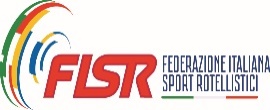 DOMANDA DI PARTECIPAZIONE ALLA MANIFESTAZIONE DI INTERESSEDEL CAMPIONATO ITALIANO DI FREESTYLE 2023Associazione sportiva dilettantisticaTipo di organismoComitato promotore localeEnte localeDenominazione:Nome e cognome Legale Rappresentante:  Indirizzo sede: Cap:                                              Città: Codice Fiscale/ Partita Iva:Recapiti telefonici (fisso e cellulare):Indirizzo di posta elettronica:Riportare sinteticamente le precedenti esperienze di organizzazione di eventi sportivi regionali e/o nazionali:Elencare i precedenti eventi sportivi di pattinaggio di livello nazionale o internazionale organizzati nella città proposta nella presente domanda nel corso degli ultimi 5 anni;Indirizzo:Indirizzo:Indirizzo:Indirizzo:Indirizzo:Impianto Omologato               SINOSpazio per pubblico (descrivere):  Spazio per pubblico (descrivere):  Spazio per pubblico (descrivere):  Spazio per pubblico (descrivere):  Spazio per pubblico (descrivere):  Dimensioni spazi (descrivere - lunghezza/larghezza):Dimensioni spazi (descrivere - lunghezza/larghezza):Dimensioni spazi (descrivere - lunghezza/larghezza):Dimensioni spazi (descrivere - lunghezza/larghezza):Dimensioni spazi (descrivere - lunghezza/larghezza):Tipo di Pavimentazione (descrivere):Tipo di Pavimentazione (descrivere):Tipo di Pavimentazione (descrivere):Tipo di Pavimentazione (descrivere):Tipo di Pavimentazione (descrivere):Descrivere l’impianto di illuminazione (specificare dotazioni e lux complessivi):     Descrivere l’impianto di illuminazione (specificare dotazioni e lux complessivi):     Descrivere l’impianto di illuminazione (specificare dotazioni e lux complessivi):     Descrivere l’impianto di illuminazione (specificare dotazioni e lux complessivi):     Descrivere l’impianto di illuminazione (specificare dotazioni e lux complessivi):     Descrivere l’impianto audio (specificare dotazione e watt complessivi):Descrivere l’impianto audio (specificare dotazione e watt complessivi):Descrivere l’impianto audio (specificare dotazione e watt complessivi):Descrivere l’impianto audio (specificare dotazione e watt complessivi):Descrivere l’impianto audio (specificare dotazione e watt complessivi):Servizio Ristoro/Bar                SINOParcheggio auto              SINOParcheggio autobus               SINODescrivere gli ulteriori spazi disponibili nell’impianto (locali accessori disponibili, spazi espositivi, ecc. ):Descrivere gli ulteriori spazi disponibili nell’impianto (locali accessori disponibili, spazi espositivi, ecc. ):Descrivere gli ulteriori spazi disponibili nell’impianto (locali accessori disponibili, spazi espositivi, ecc. ):Descrivere gli ulteriori spazi disponibili nell’impianto (locali accessori disponibili, spazi espositivi, ecc. ):Descrivere gli ulteriori spazi disponibili nell’impianto (locali accessori disponibili, spazi espositivi, ecc. ):Descrivere come è raggiungibile la sede di svolgimento proposta:In treno: …………………………………………………………………………………………………………………………………………………………………………………………………………………………………………………………………..……………………………………………….……………………………………………………………………………………….………………………………………………………………………………………………………………………………………..In auto:……………………………………………………………………………………………………………………………..………………………………………………………………………………………………………………………………………..………………………………………………………………………………………………………………………………………..………………………………………………………………………………………………………………………………………..In aereo …………………………………………………………………………………………………………………………..………………………………………………………………………………………………………………………………………..………………………………………………………………………………………………………………………………………..………………………………………………………………………………………………………………………………………..Numero alberghi e servizi di ristorazione  nelle vicinanze dell’impianto di gara (indicare Km.) (per i costi indicare i valori medi)FASCIA UNO compresa nel raggio di km ……….A due stelle................ costo pensione completa……………mezza pensione…………………pernottamento……………A tre stelle ...............costo pensione completa……………mezza pensione…………………pernottamento……………A quattro stelle ..................costo pensione completa……………mezza pensione…………………pernottamento……………Ristoranti: ...................................................................................................................................Ristoranti Self service:  ...............................................................................................................FASCIA DUE compresa nel raggio di km ……….A due stelle................ costo pensione completa……………mezza pensione…………………pernottamento……………A tre stelle ...............costo pensione completa……………mezza pensione…………………pernottamento……………A quattro stelle ..................costo pensione completa……………mezza pensione…………………pernottamento……………Ristoranti: ...................................................................................................................................Ristoranti Self service:  ...............................................................................................................Assicura la collaborazione in tema di pubbliche relazioni: Assicura la collaborazione in tema di pubbliche relazioni: Assicura la collaborazione in tema di pubbliche relazioni: Assicura la collaborazione in tema di pubbliche relazioni: Assicura la collaborazione in tema di pubbliche relazioni: Assicura la collaborazione in tema di pubbliche relazioni: Assicura la collaborazione in tema di pubbliche relazioni: Assicura la collaborazione in tema di pubbliche relazioni: Assicura la collaborazione in tema di pubbliche relazioni: SINONote:Prevede il servizio sanitario:Prevede il servizio sanitario:Prevede il servizio sanitario:Prevede il servizio sanitario:Prevede il servizio sanitario:Prevede il servizio sanitario:Prevede il servizio sanitario:Prevede il servizio sanitario:Prevede il servizio sanitario:SINONote:Spazio controllo antidoping:Spazio controllo antidoping:Spazio controllo antidoping:Spazio controllo antidoping:Spazio controllo antidoping:Spazio controllo antidoping:Spazio controllo antidoping:Spazio controllo antidoping:Spazio controllo antidoping:SINONote:Copertura spese antidopingCopertura spese antidopingCopertura spese antidopingCopertura spese antidopingCopertura spese antidopingCopertura spese antidopingCopertura spese antidopingCopertura spese antidopingCopertura spese antidopingSINONote:Attrezzature elettronicheAttrezzature elettronicheAttrezzature elettronicheAttrezzature elettronicheAttrezzature elettronicheAttrezzature elettronicheAttrezzature elettronicheAttrezzature elettronicheAttrezzature elettronicheAttrezzature elettronicheSISINONote(descrivere):Note(descrivere):Collegamento internet ADSL 4MbCollegamento internet ADSL 4MbCollegamento internet ADSL 4MbCollegamento internet ADSL 4MbCollegamento internet ADSL 4MbCollegamento internet ADSL 4MbCollegamento internet ADSL 4MbCollegamento internet ADSL 4MbCollegamento internet ADSL 4MbCollegamento internet ADSL 4MbSISINONote:Note:Servizio fotocopiatura:Servizio fotocopiatura:Servizio fotocopiatura:Servizio fotocopiatura:Servizio fotocopiatura:Servizio fotocopiatura:Servizio fotocopiatura:Servizio fotocopiatura:Servizio fotocopiatura:Servizio fotocopiatura:SISINONote:Note:Maglie tricolori:Maglie tricolori:Maglie tricolori:Maglie tricolori:Maglie tricolori:Maglie tricolori:Maglie tricolori:Maglie tricolori:Maglie tricolori:Maglie tricolori:SISINONote:Note:Numeri di gara:Numeri di gara:Numeri di gara:Numeri di gara:Numeri di gara:Numeri di gara:Numeri di gara:Numeri di gara:Numeri di gara:Numeri di gara:SISINONote:Note:Servizio speaker e servizio d’ordineServizio speaker e servizio d’ordineServizio speaker e servizio d’ordineServizio speaker e servizio d’ordineServizio speaker e servizio d’ordineServizio speaker e servizio d’ordineServizio speaker e servizio d’ordineServizio speaker e servizio d’ordineServizio speaker e servizio d’ordineServizio speaker e servizio d’ordineSISINONote:Note:Abbigliamento del personale di servizioAbbigliamento del personale di servizioAbbigliamento del personale di servizioAbbigliamento del personale di servizioAbbigliamento del personale di servizioAbbigliamento del personale di servizioAbbigliamento del personale di servizioAbbigliamento del personale di servizioAbbigliamento del personale di servizioAbbigliamento del personale di servizioSISINONote:Note:Ospitalità per personale FISROspitalità per personale FISROspitalità per personale FISROspitalità per personale FISROspitalità per personale FISROspitalità per personale FISROspitalità per personale FISROspitalità per personale FISROspitalità per personale FISROspitalità per personale FISRSISINONote:Note:Ospitalità per giudiciOspitalità per giudiciOspitalità per giudiciOspitalità per giudiciOspitalità per giudiciOspitalità per giudiciOspitalità per giudiciOspitalità per giudiciOspitalità per giudiciOspitalità per giudiciSISINONote(indicare numero):Note(indicare numero):Trasporto dei Giudici Trasporto dei Giudici Trasporto dei Giudici Trasporto dei Giudici Trasporto dei Giudici Trasporto dei Giudici Trasporto dei Giudici Trasporto dei Giudici Trasporto dei Giudici Trasporto dei Giudici SISINONote:Note:Quota di iscrizione aggiuntiva Quota di iscrizione aggiuntiva Quota di iscrizione aggiuntiva Quota di iscrizione aggiuntiva Quota di iscrizione aggiuntiva Quota di iscrizione aggiuntiva Quota di iscrizione aggiuntiva Quota di iscrizione aggiuntiva Quota di iscrizione aggiuntiva Quota di iscrizione aggiuntiva SISINONote(specificare importi):Note(specificare importi):Ulteriori benefit o omaggi per società/atletiUlteriori benefit o omaggi per società/atletiUlteriori benefit o omaggi per società/atletiUlteriori benefit o omaggi per società/atletiUlteriori benefit o omaggi per società/atletiUlteriori benefit o omaggi per società/atletiUlteriori benefit o omaggi per società/atletiUlteriori benefit o omaggi per società/atletiUlteriori benefit o omaggi per società/atletiUlteriori benefit o omaggi per società/atletiSISINONote(descrivere):Note(descrivere):Piano di comunicazionePiano di comunicazionePiano di comunicazionePiano di comunicazionePiano di comunicazionePiano di comunicazionePiano di comunicazionePiano di comunicazionePiano di comunicazionePiano di comunicazioneSISINONote:Note:Realizzazione dell’immagine coordinataRealizzazione dell’immagine coordinataRealizzazione dell’immagine coordinataRealizzazione dell’immagine coordinataRealizzazione dell’immagine coordinataRealizzazione dell’immagine coordinataRealizzazione dell’immagine coordinataRealizzazione dell’immagine coordinataRealizzazione dell’immagine coordinataRealizzazione dell’immagine coordinataSISINONote(dettagliare):Note(dettagliare):Spazi promozionali per la FisrSpazi promozionali per la FisrSpazi promozionali per la FisrSpazi promozionali per la FisrSpazi promozionali per la FisrSpazi promozionali per la FisrSpazi promozionali per la FisrSpazi promozionali per la FisrSpazi promozionali per la FisrSpazi promozionali per la FisrSISINONote(dettagliare):Note(dettagliare):Spazi promozionali per sponsor federaliSpazi promozionali per sponsor federaliSpazi promozionali per sponsor federaliSpazi promozionali per sponsor federaliSpazi promozionali per sponsor federaliSpazi promozionali per sponsor federaliSpazi promozionali per sponsor federaliSpazi promozionali per sponsor federaliSpazi promozionali per sponsor federaliSpazi promozionali per sponsor federaliSISINONote(dettagliare):Note(dettagliare):Disponibilità stand per sponsor federaleDisponibilità stand per sponsor federaleDisponibilità stand per sponsor federaleDisponibilità stand per sponsor federaleDisponibilità stand per sponsor federaleDisponibilità stand per sponsor federaleDisponibilità stand per sponsor federaleDisponibilità stand per sponsor federaleDisponibilità stand per sponsor federaleDisponibilità stand per sponsor federaleSISINONote(indicare misure):Note(indicare misure):Postazione per ufficio stampaPostazione per ufficio stampaPostazione per ufficio stampaPostazione per ufficio stampaPostazione per ufficio stampaPostazione per ufficio stampaPostazione per ufficio stampaPostazione per ufficio stampaPostazione per ufficio stampaPostazione per ufficio stampaSISINONote (descrivere):Note (descrivere):Connessione dedicata per lo streamingConnessione dedicata per lo streamingConnessione dedicata per lo streamingConnessione dedicata per lo streamingConnessione dedicata per lo streamingConnessione dedicata per lo streamingConnessione dedicata per lo streamingConnessione dedicata per lo streamingConnessione dedicata per lo streamingConnessione dedicata per lo streamingSISINONote(descrivere):Note(descrivere):Presenza fotografoPresenza fotografoPresenza fotografoPresenza fotografoPresenza fotografoPresenza fotografoPresenza fotografoPresenza fotografoPresenza fotografoPresenza fotografoSISINONote:Note: